Section 1:		For each question below, mark the corresponding box: Yes, No, N/A. For all items marked “No”, note Ref letter, and provide the Corrective action and Location of the deficiency, the original date noted, and the date it was corrected. For all items marked N/A, provide an explanation as to why this question is not applicable to your project.NOTE:  Ref letters may be used multiple times for different corrective actions and locations.For any items listed in this section, a full description of the off site sedimentation is required.  This includes, but may not be limited to: Location, estimated amount of sediment that has left the site, apparent cause of the sedimentation, and what corrective actions need to be taken to prevent this from recurring.Section 2:Complete the following sections as necessary to comply with the permit. If weather information is kept on a separate log, it is not necessary to place on inspection report. If there are no discharges during inspection, state “No Discharges” in this section. ALL INSPECTION REPORTS ARE TO BE SIGNED BY INSPECTOR.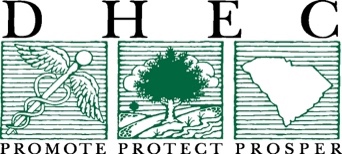  NPDES Storm Water ConstructionCompliance Inspection Report  (For Sites Covered Under CGP SCR10000)   Permittee Inspection Report             Primary                         Secondary      Project Name: Permit #: Permittee Name: Permittee Address: Inspection Date/Time: Inspector name and title: Qualifications:  Contact #: Last Inspection Date: Weather during inspection:     RefRefStorm Water Plans and Related DocumentsStorm Water Plans and Related DocumentsYesNoNoN/AAAIs coverage letter, NOI, approvals, certifications, and a copy of the NPDES Construction General Permit (CGP) on site?  (Readily available electronic copy of CGP acceptable) 3.1.1.H.V.Is coverage letter, NOI, approvals, certifications, and a copy of the NPDES Construction General Permit (CGP) on site?  (Readily available electronic copy of CGP acceptable) 3.1.1.H.V.BBIs the OS-SWPPP available on site or is its location posted as required? 3.1.6.Is the OS-SWPPP available on site or is its location posted as required? 3.1.6.CCIs there a rain gauge on site (or appropriate alternative) and are results being logged as required? 3.1.1.H.V.h. & 4.2.D.Is there a rain gauge on site (or appropriate alternative) and are results being logged as required? 3.1.1.H.V.h. & 4.2.D.DDAre previous inspection reports on site and being conducted once every calendar week? 3.1.1.H.H. & 4.2.B.Are previous inspection reports on site and being conducted once every calendar week? 3.1.1.H.H. & 4.2.B.EEDoes the OS-SWPPP match the current site conditions and are all BMPs identified? 3.1.1.H.III.Does the OS-SWPPP match the current site conditions and are all BMPs identified? 3.1.1.H.III.FFHave all areas of the site that are disturbed or used for storage of materials exposed to precipitation been inspected? 4.2.A.I.Have all areas of the site that are disturbed or used for storage of materials exposed to precipitation been inspected? 4.2.A.I.GGIs the construction sequence being followed? 3.1.1.E. & 3.2.3.Is the construction sequence being followed? 3.1.1.E. & 3.2.3.RefCorrective Actions and Locations 4.2.F.Corrective Actions and Locations 4.2.F.Date InspectedDate InspectedDate InspectedDate CorrectedDate CorrectedStormwater Pollutant ControlsStormwater Pollutant ControlsHHHave erosion and sediment controls that are identified in the OS-SWPPP been installed, maintained, and operating as designed? 3.1.1.E., 3.2.6., & 4.2.FHave erosion and sediment controls that are identified in the OS-SWPPP been installed, maintained, and operating as designed? 3.1.1.E., 3.2.6., & 4.2.FIIHave stormwater controls that are identified in the OS-SWPPP been installed, maintained, and operating as designed? 4.2.FHave stormwater controls that are identified in the OS-SWPPP been installed, maintained, and operating as designed? 4.2.FJJDo all BMPs provided operate as designed and prove to be adequate for the location they are installed? 4.2.F.Do all BMPs provided operate as designed and prove to be adequate for the location they are installed? 4.2.F.KKDo all areas have the necessary BMPs to control pollutants?   4.2.FDo all areas have the necessary BMPs to control pollutants?   4.2.FLLAre the BMPs required by the OS-SWPPP appropriate for the existing Site conditions? 3.2.6 & 4.2.F.Are the BMPs required by the OS-SWPPP appropriate for the existing Site conditions? 3.2.6 & 4.2.F.MMSoil Stabilization: Implemented and maintained as required? 3.1.1.E.Soil Stabilization: Implemented and maintained as required? 3.1.1.E.NNVehicle Tracking: Installed and maintained as shown on the OS-SWPPP? 3.1.1.E.Vehicle Tracking: Installed and maintained as shown on the OS-SWPPP? 3.1.1.E.OOHave all stormwater conveyance systems been inspected for evidence of, or potential for, pollutants entering these systems? 4.2.A.II.Have all stormwater conveyance systems been inspected for evidence of, or potential for, pollutants entering these systems? 4.2.A.II.RefCorrective Actions and Locations 4.2.F.Corrective Actions and Locations 4.2.F.Date InspectedDate InspectedDate InspectedDate CorrectedDate CorrectedNon-storm Water Pollutant ControlsNon-storm Water Pollutant ControlsPPConcrete, Stucco, Paint (etc) Washouts: Located, installed and maintained? 3.1.1.E. & 3.2.10.DConcrete, Stucco, Paint (etc) Washouts: Located, installed and maintained? 3.1.1.E. & 3.2.10.DQQSolid & Hazardous Wastes:  Are trash, debris and hazardous materials properly managed? 3.1.1.E., 3.2.5 & 3.2.10 E.Solid & Hazardous Wastes:  Are trash, debris and hazardous materials properly managed? 3.1.1.E., 3.2.5 & 3.2.10 E.RRSanitary Waste: Are portable toilets properly located and maintained? 3.1.1.E. & 3.2.10.D.Sanitary Waste: Are portable toilets properly located and maintained? 3.1.1.E. & 3.2.10.D.RefCorrective Actions and Locations 4.2.F.Corrective Actions and Locations 4.2.F.Date InspectedDate InspectedDate InspectedDate CorrectedDate CorrectedOff Site SedimentationOff Site SedimentationSSAre sediment or other pollutants controlled from leaving the site? 3.1.1.E & 4.2.F.Are sediment or other pollutants controlled from leaving the site? 3.1.1.E & 4.2.F.TTHave BMPs kept sediment and other pollutants out of Waters of the State and US? 4.2.F.  Have BMPs kept sediment and other pollutants out of Waters of the State and US? 4.2.F.  UUIs tracking of sediment onto adjacent streets controlled? 4.2.A.V.Is tracking of sediment onto adjacent streets controlled? 4.2.A.V.RefCorrective Actions and Locations 4.2.F.Corrective Actions and Locations 4.2.F.Date InspectedDate InspectedDate InspectedDate CorrectedDate CorrectedComments:Weather information since last inspection including: date and time of event, duration, and amount of precipitation 4.2.D:Description of discharges occurring during inspection 4.2.F:Inspector Signature:I certify that the information contained in this report is true and accurate to the best of my ability.  I understand that providing false information may result in loss of certification and/or penalties.